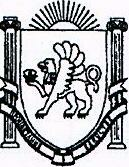 АДМИНИСТРАЦИЯ ВЕРХОРЕЧЕНСКОГО СЕЛЬСКОГО ПОСЕЛЕНИЯБАХЧИСАРАЙСКОГО РАЙОНАРЕСПУБЛИКИ КРЫМПОСТАНОВЛЕНИЕот 02.03. 2017г.                                                 	№ 24О присвоении почтового адреса земельному участку, расположенному в с. Верхоречье    ул. МартаРассмотрев заявление гр. Диденко Владимира Михайловича о присвоении почтовых адресов земельным участкам, образованным при разделе земельного участка в с. Верхоречье, ул. Марта, 16, предоставленные кадастровые паспорта земельных участков с кадастровыми номерами 90:01:050101:1755, 90:01:050101:1756В соответствии с Федеральным Законом от 06.10.2003 года № 131-ФЗ «Об общих принципах организации местного самоуправления в Российской Федерации», Федеральным законом от 18 декабря 1997 г. N 152-ФЗ «О наименованиях географических объектов», Законом Республики Крым от 21 августа 2014 года №54-ЗРК «Об основах местного самоуправления в Республике Крым», Постановлением Правительства Российской Федерации от 19.11.2014 №1221 «Об утверждении правил присвоения, изменения и аннулирования адресов», Уставом муниципального образования Верхореченского сельского поселения, Постановлением администрации Верхореченского сельского поселения № 14 от 16.04.2015 г. «Об утверждении Административного регламента по предоставлению муниципальной услуги «Присвоение, изменение и аннулирование адресов объектам недвижимости, земельным участкам,  расположенным на территории Верхореченского сельского поселения» и «Правил присвоения изменения и аннулирования  адресов объектам недвижимости, земельным участкам,  расположенным на территории Верхореченского сельского поселения и правил присвоения , изменения и аннулирования почтовых адресов на территории Верхореченского сельского поселения.ПОСТАНОВЛЯЮ:Присвоить почтовый адрес земельному участку площадью 286 кв.м. с кадастровым номером 90:01:050101:1755 № 16-а, ул. Марта, с. Верхоречье, Бахчисарайский район Республика Крым, находящемуся в собственности гр. Диденко Владимира Михайловича   в   связи   с упорядочением нумерации.Присвоить почтовый адрес земельному участку площадью 1031 кв.м. с кадастровым номером 90:01:050101:1756 № 16, ул. Марта, с. Верхоречье, Бахчисарайский район Республика Крым, находящемуся в собственности гр. Диденко Владимира Михайловича   в   связи   с упорядочением нумерацииПредседатель Верхореченского сельского совета-Глава администрации Верхореченского сельского поселения                                      	       В.В. Акишева